0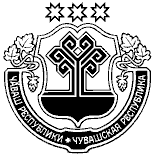 О включении в кадровый резерв граждан на замещение должностей муниципальной службыВ целях реализации государственной кадровой политики в сфере муниципальной службы и формирования кадрового состава на территории Урмарского района, в соответствии с решением Урмарского районного Собрания депутатов  от 25.02.2021  №44  «О проведения конкурса на замещение вакантной должности муниципальной службы а администрации Урмарского района Чувашской Республики и конкурса на включения в кадровый резерв на замещения должности муниципальной службы  в администрации  Урмарского района», протоколом заседания конкурсной комиссии  на включения в кадровый резерв на замещения должности муниципальной службы в администрации Урмарского района Чувашской Республики от 13.09.2021 года и решением  конкурсной (муниципальной  квалификационной) комиссии по итогам  конкурса на замещение вакантной  должности муниципальной службы в администрации Урмарского района Чувашской Республики от 13.09.2021 года  включить  в кадровый резерв на замещение  должностей муниципальной службы администрации Урмарского района следующих граждан  согласно приложению.Глава администрации Урмарского района                                                                                                          Д.Г.ИвановМихеев Юрий Николаевич8(835-44) 2-16-10Приложениек  распоряжению  администрации Урмарского районаот  14.09.2021  г. №  ___-рл Кадровый резерв муниципальной службы  администрации Урмарского района Глава администрации Урмарского района                                                                                                                                                                             Д.Г.ИвановФ.И.О.ДатарожденияОбразование,квалификация, специальность, название учебного заведения, дата окончанияЗамещаемаядолжность, дата назначенияСтаж муниципальной службы, стаж работы по специальности (лет)Наличие государственных наградДата проведения конкурса на включение в кадровый резерв, другие основания включения Наименование должности муниципальной службы для замещения которой включен  в кадровый резервНаименование должности муниципальной службы для замещения которой включен  в кадровый резервПовышение квалификации, профессиональная переподготовкаДата  аттестации, классный чинДанные об отказе от замещения вакантной должности муниципальной службыОтметка об исключении кадрового резерва(дата и номер правового акта)1234567889101112Федоров Владимир Владиславович26.10.1978Высшее,Физик, «Чувашский государственный университет им.И.Н.Ульянова», 2000г.Временно не работает3-13.09.2021Начальник отдела организационно-контрольной работы и информационного обеспечения управления делами  администрации Урмарского районаНачальник отдела организационно-контрольной работы и информационного обеспечения управления делами  администрации Урмарского района-  20.02.2003гСоветник муниципальной службы 2 класса--Егорова Анжелика Юрьевна10.04.1976Высшее, Бухгалтерский учет, анализ и ауди., Экономист,ЧОУВПО «Институт социальных и гуманитарных знаний 2011г.Главный бухгалтер Урмарского ХПП филиала АО «Чувашхлебопродукт»--13.09.2021Начальник отдела организационно-контрольной работы и информационного обеспечения управления делами  администрации Урмарского района; Главный специалист-эксперт по имуществу отдела экономики, земельных и имущественных отношений   администрации Урмарского района;Главный специалист-эксперт по работе с кадрами отдела правового и кадрового обеспечения управления делами администрации Урмарского районаНачальник отдела организационно-контрольной работы и информационного обеспечения управления делами  администрации Урмарского района; Главный специалист-эксперт по имуществу отдела экономики, земельных и имущественных отношений   администрации Урмарского района;Главный специалист-эксперт по работе с кадрами отдела правового и кадрового обеспечения управления делами администрации Урмарского района ----Егорова Анжелика Юрьевна10.04.1976Высшее, Бухгалтерский учет, анализ и ауди., Экономист,ЧОУВПО «Институт социальных и гуманитарных знаний 2011г.Главный бухгалтер Урмарского ХПП филиала АО «Чувашхлебопродукт»--13.09.2021Начальник отдела организационно-контрольной работы и информационного обеспечения управления делами  администрации Урмарского района; Главный специалист-эксперт по имуществу отдела экономики, земельных и имущественных отношений   администрации Урмарского района;Главный специалист-эксперт по работе с кадрами отдела правового и кадрового обеспечения управления делами администрации Урмарского районаНачальник отдела организационно-контрольной работы и информационного обеспечения управления делами  администрации Урмарского района; Главный специалист-эксперт по имуществу отдела экономики, земельных и имущественных отношений   администрации Урмарского района;Главный специалист-эксперт по работе с кадрами отдела правового и кадрового обеспечения управления делами администрации Урмарского района ---Туймукова Татьяна Николаевна 14.04.1984Высшее, Менеджмент,ЧОУВПО «Институт социальных и гуманитарных знаний 2015г.Операттор-кассир ООО «СТК Трейд»--13.09.2021Главный специалист-эксперт по работе с кадрами отдела правового и кадрового обеспечения управления делами администрации Урмарского района